             ИРКУТСКАЯ ОБЛАСТЬ                               ТУЛУНСКИЙ РАЙОН                               Администрация                     Сибирякского сельского поселения                     ПОСТАНОВЛЕНИЕ     11 марта 2020 г.                                            № 7-пг                                                           	 п. Сибиряк         Об утверждении Порядка формирования перечня налоговых расходов Сибирякского сельского поселения и оценки налоговых расходов Сибирякского сельского поселенияВ соответствии со ст. 174.3 Бюджетного кодекса Российской Федерации, руководствуясь ст. 24 Устава Сибирякского муниципального образования                                                      ПОСТАНОВЛЯЮ:1. Утвердить прилагаемый Порядок формирования перечня налоговых расходов Сибирякского сельского поселения и оценки налоговых расходов Сибирякского сельского поселения.2. Опубликовать настоящее постановление в газете «Сибирякский вестник» и разместить на официальном сайте администрации Сибирякского сельского поселения в информационно-телекоммуникационной сети «Интернет».3. Настоящее постановление вступает в силу со дня его официального опубликования.4. Контроль за исполнением настоящего постановления оставляю за собой.Глава Сибирякского                                                                В.С. Тахаудиновсельского поселения                                                                         Приложение к   постановлению Администрации Сибирякского сельского поселенияот 11 марта 2020 г. № 7-пг  Порядок формирования перечня налоговых расходов Сибирякского сельского поселения и оценки налоговых расходов Сибирякского сельского поселенияI. Общие положения1. Настоящий Порядок определяет процедуру формирования перечня налоговых расходов Сибирякского сельского поселения, реестра налоговых расходов Сибирякского сельского поселения и методику оценки налоговых расходов Сибирякского сельского поселения (далее - налоговые расходы).Под оценкой налоговых расходов в целях настоящего Порядка понимается оценка объемов и оценка эффективности налоговых расходов.2. В целях настоящего Порядка применяются следующие понятия и термины:налоговые расходы - выпадающие доходы бюджета Сибирякского сельского поселения, обусловленные налоговыми льготами, освобождениями и иными преференциями по налогам, сборам, предусмотренными в качестве мер муниципальной поддержки в соответствии с целями муниципальных программ Сибирякского сельского поселения и (или) целями социально-экономической политики Сибирякского сельского поселения, не относящимися к муниципальным программам Сибирякского сельского поселения;куратор налогового расхода - ответственный исполнитель муниципальной программы Сибирякского сельского поселения, орган местного самоуправления, ответственный в соответствии с полномочиями, установленными нормативными правовыми актами, за достижение соответствующих налоговому расходу целей муниципальной программы Сибирякского сельского поселения (ее структурных элементов) и (или) целей социально-экономического развития Сибирякского сельского поселения, не относящихся к муниципальным программам Сибирякского сельского поселения;нераспределенные налоговые расходы - налоговые расходы, соответствующие целям социально-экономической политики Сибирякского сельского поселения, реализуемым в рамках нескольких муниципальных программ Сибирякского сельского поселения (муниципальных программ Сибирякского сельского поселения и непрограммных направлений деятельности);социальные налоговые расходы - целевая категория налоговых расходов, включающая налоговые расходы, предоставляемые отдельным социально незащищенным группам населения, социально ориентированным некоммерческим организациям, а также организациям, целью деятельности которых является поддержка населения;технические (финансовые) налоговые расходы - целевая категория налоговых расходов, включающая налоговые расходы, предоставляемые в целях уменьшения расходов налогоплательщиков, финансовое обеспечение которых осуществляется в полном объеме или частично за счет бюджета Сибирякского сельского поселения;стимулирующие налоговые расходы - целевая категория налоговых расходов, включающая налоговые расходы, предоставляемые в целях стимулирования экономической активности субъектов предпринимательской деятельности и последующего увеличения объема налогов, сборов, задекларированных для уплаты получателями налоговых расходов, в бюджет Сибирякского сельского поселения;нормативные характеристики налогового расхода - наименование налогового расхода, категории получателей, условия предоставления, срок действия, целевая категория налогового расхода, а также иные характеристики, предусмотренные разделом I приложения к настоящему Порядку;целевые характеристики налогового расхода - цели предоставления, показатели (индикаторы) достижения целей предоставления налогового расхода, а также иные характеристики, предусмотренные разделом II приложения к настоящему Порядку;фискальные характеристики налогового расхода - сведения о численности фактических получателей, фактическом и прогнозном объеме налогового расхода, а также об объеме налогов, сборов, задекларированных для уплаты получателями налоговых расходов, в бюджет Сибирякского сельского поселения, а также иные характеристики, предусмотренные разделом III приложения к настоящему Порядку;перечень налоговых расходов - свод (перечень) налоговых расходов в разрезе муниципальных программ Сибирякского сельского поселения, их структурных элементов, а также направлений деятельности, не входящих в муниципальные программы Сибирякского сельского поселения, кураторов налоговых расходов, либо в разрезе кураторов налоговых расходов (в отношении нераспределенных налоговых расходов), содержащий указания на обусловливающие соответствующие налоговые расходы положения (статьи, части, пункты, подпункты, абзацы) федеральных законов, иных нормативных правовых актов и международных договоров и сроки действия таких положений;реестр налоговых расходов - совокупность данных о нормативных, фискальных и целевых характеристиках налоговых расходов, предусмотренных перечнем налоговых расходов.3. В целях оценки налоговых расходов финансовый орган Администрации Сибирякского сельского поселения:а) формирует перечень налоговых расходов;б) ведет реестр налоговых расходов;в) формирует оценку фактического объема налогового расхода за предшествующий отчетному финансовый год, оценку объема налогового расхода за отчетный финансовый год, на текущий финансовый год, очередной финансовый год и плановый период;г) осуществляет обобщение результатов оценки эффективности налоговых расходов, проводимой кураторами налоговых расходов.4. В целях оценки налоговых расходов главные администраторы доходов бюджета Сибирякского сельского поселения формируют и представляют в финансовый орган администрации поселения в отношении каждого налогового расхода данные о значениях фискальных характеристик соответствующего налогового расхода за год, предшествующий отчетному финансовому году, а также за шесть лет, предшествующих отчетному финансовому году.5. В целях оценки налоговых расходов кураторы налоговых расходов:а) формируют перечень налоговых расходов согласно приложению к настоящему Порядку;б) осуществляют оценку эффективности каждого курируемого налогового расхода и направляют результаты такой оценки в финансовый орган администрации поселения.II. Формирование перечня налоговых расходов. Формирование и ведение реестра налоговых расходов6. Проект перечня налоговых расходов разрабатывается финансовым органом администрации поселения ежегодно в срок до 25 марта текущего финансового года, в 2020 году до 15 марта и направляется на согласование в Администрацию поселения, ответственным исполнителям муниципальных программ Сибирякского сельского поселения, а также иным органам и организациям, которых проектом перечня налоговых расходов предлагается закрепить в качестве кураторов налоговых расходов.7. Указанные в пункте 6 настоящего Порядка органы, организации в срок до 5 апреля текущего финансового года, в 2020 году до 1 апреля рассматривают проект перечня налоговых расходов на предмет распределения налоговых расходов по муниципальным программам Сибирякского сельского поселения, их структурным элементам, направлениям деятельности, не входящим в муниципальные программы Сибирякского сельского поселения, кураторам налоговых расходов, и в случае несогласия с указанным распределением направляют в финансовый орган Администрации поселения предложения по уточнению такого распределения (с указанием муниципальной программы, ее структурного элемента, направления деятельности, не входящего в муниципальные программы, куратора расходов, к которым необходимо отнести каждый налоговый расход, в отношении которого имеются замечания).В случае если предложения, указанные в абзаце первом настоящего пункта, предполагают изменение куратора налогового расхода, такие предложения подлежат согласованию с предлагаемым куратором налогового расхода.В случае если результаты рассмотрения не направлены в финансовый орган Администрации поселения в течение срока, указанного в абзаце первом настоящего пункта, проект перечня считается согласованным.В случае если замечания к отдельным позициям проекта перечня не содержат конкретных предложений по уточнению распределения, указанных в абзаце первом настоящего пункта, проект перечня считается согласованным в отношении соответствующих позиций.Согласование проекта перечня налоговых расходов в части позиций, изложенных идентично перечню налоговых расходов на текущий финансовый год и плановый период, не требуется, за исключением случаев внесения изменений в перечень муниципальных программ, структуру муниципальных программ и (или) изменения полномочий органов, организаций, указанных в пункте 6 настоящего Порядка, затрагивающих соответствующие позиции проекта перечня налоговых расходов.При наличии разногласий по проекту перечня налоговых расходов финансовый орган Администрации поселения в срок до 15 апреля текущего финансового года, в 2020 году 10 апреля обеспечивает проведение согласительных совещаний с соответствующими органами, организациями.Разногласия, не урегулированные по результатам совещаний, указанных в абзаце шестом настоящего пункта, в срок до 25 апреля текущего финансового года, в 2020 году до 20 апреля рассматриваются главой Сибирякского сельского поселения.8. В срок не позднее 7 рабочих дней после завершения процедур, указанных в пункте 7 настоящего Порядка, перечень налоговых расходов считается сформированным и размещается на официальном сайте Администрации Сибирякского сельского поселения в информационно-телекоммуникационной сети "Интернет".9. В случае внесения в текущем финансовом году изменений в перечень муниципальных программ, структуру муниципальных программ и (или) изменения полномочий органов, организаций, указанных в пункте 6 настоящего Порядка, затрагивающих перечень налоговых расходов, кураторы налоговых расходов в срок не позднее 10 рабочих дней с даты соответствующих изменений направляют в финансовый орган Администрации поселения соответствующую информацию для уточнения указанного перечня.10. Уточненный перечень налоговых расходов формируется в срок до 1 октября текущего финансового года, в 2020 году до 1 мая (в случае уточнения структуры муниципальных программ в рамках формирования проекта решения о бюджете Сибирякского сельского поселения на очередной финансовый год и плановый период) и до 15 декабря текущего финансового года (в случае уточнения структуры муниципальных программ в рамках рассмотрения и утверждения проекта решения о бюджете Сибирякского сельского поселения на очередной финансовый год и плановый период).11. Реестр налоговых расходов формируется и ведется в порядке, установленном Администрацией Сибирякского сельского поселения.III. Оценка эффективности налоговых расходов12. Методики оценки эффективности налоговых расходов формируются кураторами соответствующих налоговых расходов и утверждаются ими по согласованию с финансовым органом Администрации Сибирякского сельского поселения.13. В целях оценки эффективности налоговых расходов:финансовым органом Администрации Сибирякского сельского поселения ежегодно в срок до 10 мая формирует и направляет кураторам налоговых расходов оценку фактического объема налоговых расходов за предшествующий отчетному финансовый год, оценку объема налогового расхода за отчетный финансовый год, на текущий финансовый год, очередной финансовый год и плановый период, а также данные о значениях фискальных характеристик за год, предшествующий отчетному финансовому году;кураторы налоговых расходов на основе сформированного и размещенного в соответствии с пунктом 8 настоящего Порядка перечня налоговых расходов и информации, указанной в абзаце втором настоящего пункта, формируют перечень налоговых расходов и в срок до 20 мая представляют их в финансовый орган Администрации Сибирякского сельского поселения.14. Оценка эффективности налоговых расходов (в том числе нераспределенных) осуществляется кураторами соответствующих налоговых расходов и включает:оценку целесообразности предоставления налоговых расходов;оценку результативности налоговых расходов.15. Критериями целесообразности осуществления налоговых расходов являются:соответствие налоговых расходов (в том числе нераспределенных) целям и задачам муниципальных программ (их структурных элементов) или иным целям социально-экономической политики Сибирякского сельского поселения (в отношении непрограммных налоговых расходов);востребованность льготы, освобождения или иной преференции.Невыполнение хотя бы одного из указанных критериев свидетельствует о недостаточной эффективности рассматриваемого налогового расхода. В этом случае куратору налоговых расходов надлежит рекомендовать рассматриваемый налоговый расход к отмене либо сформулировать предложения по совершенствованию механизма ее действия.16. Оценка результативности производится на основании влияния налогового расхода на результаты реализации соответствующей муниципальной программы (ее структурных элементов) либо достижение целей муниципальной политики, не отнесенных к действующим муниципальным программам, и включает оценку бюджетной эффективности налогового расхода.17. В качестве критерия результативности определяется не менее одного показателя (индикатора):муниципальной программы или ее структурных элементов (цели муниципальной политики, не отнесенной к муниципальным программам), на значение которого оказывает влияние рассматриваемый налоговый расход;иного показателя (индикатора), непосредственным образом связанного с целями муниципальной программы или ее структурных элементов (целями муниципальной политики, не отнесенными к муниципальным программам).18. Оценке подлежит вклад соответствующего налогового расхода в изменение значения соответствующего показателя (индикатора) как разница между значением показателя с учетом наличия налогового расхода и без его учета.19. В целях проведения оценки бюджетной эффективности налоговых расходов осуществляется:а) сравнительный анализ результативности налоговых расходов с альтернативными механизмами достижения поставленных целей и задач, включающий сравнение затратности альтернативных возможностей с текущим объёмом налоговых расходов, рассчитывается удельный эффект (прирост показателя (индикатора) на 1 рубль налоговых расходов и на 1 рубль бюджетных расходов (для достижения того же эффекта) в случае применения альтернативных механизмов).В целях настоящего пункта в качестве альтернативных механизмов могут учитываться в том числе:субсидии или иные формы непосредственной финансовой поддержки соответствующих категорий налогоплательщиков за счет средств бюджета Сибирякского сельского поселения;предоставление муниципальных гарантий Сибирякского сельского поселения по обязательствам соответствующих категорий налогоплательщиков;совершенствование нормативного регулирования и (или) порядка осуществления контрольно-надзорных функций в сфере деятельности соответствующих категорий налогоплательщиков;б) оценка совокупного бюджетного эффекта (самоокупаемости) налоговых расходов (в отношении стимулирующих налоговых расходов).Оценка совокупного бюджетного эффекта (самоокупаемости) стимулирующих налоговых расходов определяется за период с начала действия налогового расхода или за 5 лет, предшествующих отчетному году, в случае если налоговый расход действует более 6 лет на момент проведения оценки эффективности, по следующей формуле*(1):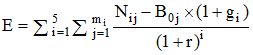 где:i - порядковый номер года, имеющий значение от 1 до 5;mi - - количество налогоплательщиков - бенефициаров налогового расхода в i-ом году;j - порядковый номер плательщика, имеющий значение от 1 до m;Nij - объем налогов, сборов и платежей, задекларированных для уплаты получателями налоговых расходов, в консолидированный бюджет Сибирякского сельского поселения от j-го налогоплательщика - бенефициара налогового расхода в i-ом году.В случае, если налоговый расход действует менее 6 лет на момент проведения оценки эффективности, объем налогов, сборов и платежей, задекларированных для уплаты получателями налоговых расходов, в консолидированный бюджет Сибирякского сельского поселения от налогоплательщиков -бенефициаров налогового расхода в отчетном году, текущем году, очередном году и (или) плановом периоде оценивается (прогнозируется) по данным куратора налогового расхода и финансового органа Администрации Сибирякского сельского поселения;gi - номинальный темп прироста налоговых доходов консолидированного бюджета Сибирякского сельского поселения в i-ом году по отношению к базовому году, определяемый исходя из реального темпа роста валового внутреннего продукта согласно прогнозу социально-экономического развития Сибирякского сельского поселения на очередной финансовый год и плановый период, заложенному в основу решения о бюджете Сибирякского сельского поселения на очередной финансовый год и плановый период, а также целевого уровня инфляции, определяемого Центральным банком Российской Федерации на среднесрочную перспективу (4 процента);r - расчетная стоимость среднесрочных рыночных заимствований Сибирякского сельского поселения, принимаемая на уровне 7,5 процентов.Куратор налогового расхода в рамках методики оценки эффективности налогового расхода вправе предусматривать дополнительные критерии оценки бюджетной эффективности налогового расхода.B0j - базовый объем налогов, сборов и платежей, задекларированных для уплаты получателями налоговых расходов, в консолидированный бюджет Сибирякского сельского поселения от j-го налогоплательщика - бенефициара налогового расхода в базовом году, рассчитываемый по формуле: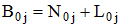 где:N0j - объем налогов, сборов и платежей, задекларированных для уплаты получателями налоговых расходов, в консолидированный бюджет Сибирякского сельского поселения от j-го налогоплательщика - бенефициара налогового расхода в базовом году;L0j - объем налоговых расходов по соответствующему налогу (иному платежу) в пользу j-го налогоплательщика - бенефициара налогового расхода в базовом году.Под базовым годом понимается год, предшествующий году начала осуществления налогового расхода в пользу j-го налогоплательщика - бенефициара налогового расхода, либо шестой год, предшествующий отчетному году в случае, если налоговый расход осуществляется в пользу налогоплательщика - бенефициара налогового расхода более 6 лет;20. По итогам оценки результативности куратором налогового расхода формируется заключение:о значимости вклада налоговых расходов в достижение соответствующих показателей (индикаторов);о наличии (отсутствии) более результативных (менее затратных) альтернативных механизмов достижения поставленных целей и задач.21. По результатам оценки эффективности соответствующих налоговых расходов куратор налогового расхода формулирует общий вывод о степени их эффективности и рекомендации о целесообразности их дальнейшего осуществления.Используемые исходные данные, результаты оценки эффективности налоговых расходов и рекомендации по результатам такой оценки представляются ежегодно кураторами налоговых расходов в финансовый орган Администрации Сибирякского сельского поселения в срок до 10 июля текущего финансового года.22. Результаты оценки налоговых расходов учитываются при оценке эффективности муниципальных программ в соответствии с Порядком разработки, реализации и оценки эффективности муниципальных программ Сибирякского сельского поселения, утвержденным постановлением Администрации Сибирякского сельского поселения.23. Финансовый орган Администрации поселения обобщает результаты оценки и рекомендации по результатам оценки налоговых расходов.Результаты указанной оценки учитываются при формировании основных направлений бюджетной, налоговой политики Сибирякского сельского поселения в части целесообразности сохранения (уточнения, отмены) соответствующих налоговых расходов в очередном финансовом году и плановом периоде.ПРИЛОЖЕНИЕ
к Порядку формирования перечня налоговых расходовСибирякского сельского поселения и оценкиналоговых расходов Сибирякского сельского поселенияПеречень информации, включаемой в перечень налогового расхода
Сибирякского сельского поселения-------------------------------------------*(1) расчет по приведенной формуле осуществляется в отношении налоговых расходов, перечень которых определяется финансовым органом.*(2) В случаях и порядке, предусмотренных пунктом 11 Порядка формирования перечня налоговых расходов Сибирякского сельского поселения и оценки налоговых расходов Сибирякского сельского поселения.*(3) Информация подлежит формированию и представлению в отношении налоговых расходов, перечень которых определяется финансовым органом.Наименование характеристикиНаименование характеристикиИсточник данныхI. Нормативные характеристики налогового расхода поселения (далее - налоговый расход)I. Нормативные характеристики налогового расхода поселения (далее - налоговый расход)I. Нормативные характеристики налогового расхода поселения (далее - налоговый расход)1.Наименование налога, сбора, платежа, по которому предусматривается налоговый расходперечень налоговых расходов2.Наименование налогового расхода (содержание льготы, освобождения или иной преференции)перечень налоговых расходов3.Ссылка на положение (статья, часть, пункт, подпункт, абзац) федерального закона, иного нормативного правового акта, устанавливающее налоговый расходперечень налоговых расходов4.Категории получателей налогового расходаперечень налоговых расходов5.Условия предоставления налогового расходаперечень налоговых расходов6.Целевая категория налогового расходаданные куратора налогового расхода (далее - куратор)7.Дата начала действия налогового расходаперечень налоговых расходов8.Дата прекращения действия налогового расходаперечень налоговых расходовII. Целевые характеристики налогового расходаII. Целевые характеристики налогового расходаII. Целевые характеристики налогового расхода9.Цели предоставления налогового расходаданные куратора10.Наименование муниципальной программы (непрограммного направления деятельности), в рамках которой реализуются цели предоставления налогового расходаперечень налоговых расходов11.Наименования структурных элементов муниципальной программы, в рамках которых реализуются цели предоставления налогового расходаперечень налоговых расходов12.Показатели (индикаторы) достижения целей предоставления налогового расхода, в том числе показатели муниципальной программы и ее структурных элементовданные куратора13.Единица измерения целевого показателя (индикатора)данные куратора14.Фактические значения показателей (индикаторов) достижения целей предоставления налогового расхода, в том числе показателей муниципальной программы и ее структурных элементовданные куратораIII. Фискальные характеристики налогового расходаIII. Фискальные характеристики налогового расходаIII. Фискальные характеристики налогового расхода15.Фактическая численность получателей налогового расхода в году, предшествующем отчетному финансовому году (единиц)*(3)данные главного администратора доходов16.Объем налогового расхода за год, предшествующий отчетному финансовому году (тыс. рублей)данные главного администратора доходов17.Оценка фактического объема налогового расхода за отчетный финансовый год, оценка объема налогового расхода на текущий финансовый год, очередной финансовый год и плановый период (тыс. рублей)данные финансового органа18.Фактическая численность плательщиков налога, сбора и платежа, по которому предусматривается налоговый расход, в году, предшествующем отчетному финансовому году (единиц)данные главного администратора доходов19.Базовый объем налогов, сборов и платежа, задекларированных для уплаты получателями налоговых расходов, в бюджет поселения по видам налогов, сборов и платежа за шесть лет, предшествующих отчетному финансовому году (тыс. рублей)*(2)данные главного администратора доходов20.Объем налогов, сборов и платежа, задекларированных для уплаты получателями соответствующего налогового расхода за шесть лет, предшествующих отчетному финансовому году (тыс. рублей)*(2)данные главного администратора доходов